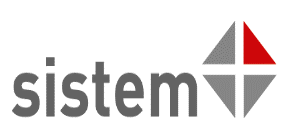 SİSTEM ARTI REFERANSLAR:* CONCORDE CYRPRUS RESORT / KKTC  (ZAFER İNŞAAT  A.Ş.) - İHRACAT* MALLDOVA PLAZA  / MOLDOVA (SUMMA TURİZM YATIRIMCILIĞI A.Ş.) -İHRACAT* GANA  (AFRİKA) - İHRACAT* ANKARA CUMHURBAŞKANLIĞI KÜLLİYESİ SIĞINAK PROJESİ (RÖNESANS A.Ş. - REC ULUSLARARASI)* ANKARA BAĞLICA  KALE PROJESİ (RÖNESANS A.Ş. - REC ULUSLARARASI)* TAİ 910 - 960 BİNALARI - HANGAR FABRİKA PROJESİ (EMİT ELEKTROMEKANİK)* TAİ  993 BİNASI PROJESİ (TELEMOBİL  BİLG.İLT.SAN VE TİC.A.Ş.)* KONYA NECMETTİN ERBAKAN ÜNİVER. 600 YATAKLI MERAM TIP FAKÜLTESİ (YILDIZLAR İNŞAAT A.Ş.) * BURSA MİLLET BAHÇESİ (YILDIZLAR İNŞAAT A.Ş.) - LEVENTOĞLU MÜHENDİSLİK* KEÇİÖREN METRO HATTI-ANKARA (GÜRPOL ELEKTROMEKANİK)* NİĞDE ÜNİVERSİTESİ YURT BİNASI (TEMO MÜHENDİSLİK)*NEP OFİS MERKEZ BİNASI-ANKARA (NEP MÜHENDİSLİK)* KASIMLAR HES PROJESİ (AYKEN ELEKTRİK LTD.ŞTİ.)* ANKARA PINAR KOLEJİ (HM GRUP LTD.ŞTİ.)* ELAZIĞ GES ŞANTİYESİ - MANİSA GES ŞANTİYESİ (ELİN ELEKTRİK A.Ş.)* ETİYOPYA BÜYÜKELÇİLİĞİ - ANKARA (ÖZGÜN ELEKTRİK)* BOLU A.İ.B.Ü. ACİL SERVİS BİNASI - BOLU A.İ.B.Ü. ZİRAAT FAKÜLTESİ (ÖZGÜN ELEKTRİK)* BOLU A.İ.B.Ü. MORFOLOJİ BİNASI  (ÖZGÜN ELEKTRİK)* ANKARA  OKUL PROJELERİ (PİER ENERJİ)* ANKARA  YİKOB MEB OKUL PROJELERİ  (SERKAN ALTAN ELEKTRİK)* İSKENDERUN ER KIŞLASI - YALOVA REKTÖRLÜK BİNASI (MAKHAF İNŞAAT)* ANKARA GİMAT GROSS (GİMAT MAĞAZACILIK)* ANTALYA FİBERLİ FABRİKA PROJESİ (GARA İNŞAAT)* ADANA ÇUKUROVA HÜKÜMET KONAĞI (DENİZTEKNİK İNŞAAT ELEKTRİK)* URFA - GAZİANTEP HAVELSAN PROJELERİ (İNŞEL ELEKTRİK - ELİN A.Ş.)* İSTANBUL BAŞAKŞEHİR İKİTELLİ ŞEHİR HASTANESİ - İLAVELER (ELMİN ELEKTRİK A.Ş. - İMR ELEKTRİK)Sistem Artı Elektromekanik Ekipman İmalat San.Ve Tic.Ltd.Şti.Susuz Mah.Dempa San.Sit.Çaldıran Cad.No:22 Yenimahalle/ANKARATel: 0312 815 5911 - 12 Fax:0312 815 5914 www.sistemarti.com - info@sistemarti.com